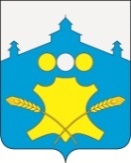 АдминистрацияБольшемурашкинского муниципального районаНижегородской областиПОСТАНОВЛЕНИЕ    29.06.2018 г.                                                                                                       № 281Об утверждении краткосрочного плана  капитального ремонта общего имущества в многоквартирных домах,  расположенных на территории Большемурашкинского муниципального района Нижегородской области на 2017-2019 годыВ соответствии с частью 7  статьи 168 Жилищного кодекса Российской Федерации, Законом Нижегородской области от 28 ноября 2013 года № 159-З «Об организации проведения капитального ремонта общего имущества в многоквартирных домах, расположенных на территории Нижегородской области»,  постановлением Правительства Нижегородской области от 09 апреля  2015 года № 198 «О внесении изменений в постановление Правительства Нижегородской области от 20 июня 2014 года № 409»,  администрация Большемурашкинского муниципального района п о с т а н о в л я е т:       1. Внести изменения в краткосрочный план реализации региональной программы капитального ремонта общего имущества в многоквартирных домах, расположенных на территории Большемурашкинского муниципального  района Нижегородской области на 2017-2019 годы, утвержденный постановлением администрации Большемурашкинского муниципального района Нижегородской области от 07.08.2017 года № 370  «Об утверждении краткосрочного плана капитального ремонта  общего имущества в многоквартирных домах, расположенных на территории Нижегородской области» в отношении многоквартирных домов,  расположенных на территории Большемурашкинского муниципального района Нижегородской области на 2017-2019 годы» и утвердить его в новой редакции согласно приложения.            2. Управлению делами администрации Большемурашкинского муниципального района (И.Д. Садковой) обеспечить опубликование настоящего постановления на официальном сайте администрации Большемурашкинского муниципального района в информационно-телекоммуникационной сети Интернет.     3.  Контроль за исполнением настоящего постановления возложить на заместителя главы администрации района Д.А. Макарова.Глава администрации района				                            Н.А. БеляковСОГЛАСОВАНО:Зам.главы администрации					    Д.А.МакаровУправляющий делами                                                                                И.Д.СадковаНачальник сектора правовой,организационной, кадровой работыи информационного обеспечения                                                            Г.М.ЛазареваУтвержденпостановлением администрации Большемурашкинского муниципального района Нижегородской областиот  29.06.2018 года  № 281Краткосрочный планреализации региональной программы капитального ремонта  общего имущества в многоквартирных домах, расположенных на территории Нижегородской области,  в отношении многоквартирных домов,  расположенных на территорииБольшемурашкинского муниципального района Нижегородской областина 2017-2019 годы (далее – Краткосрочный план)ПаспортКраткосрочного планаОбщие положения       Настоящий  Краткосрочный план  капитального ремонта общего имущества в многоквартирных домах,  расположенных на территории Большемурашкинского района Нижегородской области на 2017-2019 годы, разработан в соответствии с Жилищным кодексом Российской Федерации, Законом Нижегородской области от 28 ноября.2013 года № 159-З «Об организации проведения капитального ремонта общего имущества в многоквартирных домах, расположенных на территории Нижегородской области»,  федеральным законом от 21 июля 2007 года  № 185-ФЗ « О фонде содействия реформированию жилищно-коммунального хозяйства », постановлением Правительства Нижегородской области от 20 июня 2014 года № 409 «Об утверждении Порядка утверждения краткосрочных (3 календарных года) планов реализации государственной региональной адресной программы по проведению капитального ремонта общего имущества в многоквартирных домах, расположенных на территории Нижегородской области» в целях реализации государственной региональной  программы  капитального ремонта общего имущества в многоквартирных домах, расположенных на территории Нижегородской области, постановлением Правительства Нижегородской области от 26 декабря 2013 года № 1000 « Об установлении минимального размера взноса на капитальный ремонт общего имущества в многоквартирных домах, расположенных на территории Нижегородской области на 2014 год», постановлением Правительства Нижегородской области от 01.04.2014 года № 208 « Об утверждении государственной региональной адресной программы по проведению капитального ремонта общего имущества в многоквартирных домах, расположенных на территории Нижегородской области».2. Цели Краткосрочного плана        Основными целями Краткосрочного плана являются:       1) обеспечение своевременного проведения капитального ремонта общего имущества в многоквартирных домах;2) достижение планируемых показателей выполнения государственной  программы;3) конкретизация сроков проведения капитального ремонта общего имущества в многоквартирных домах;4) уточнение планируемых видов услуг и (или) работ по капитальному ремонту общего имущества в многоквартирных домах;5) уточнение стоимости услуг и (или) работ по капитальному ремонту общего имущества в многоквартирных домах;6) определение объема государственной и (или) муниципальной поддержки капитального ремонта общего имущества в многоквартирных домах за счет средств областного и (или) местного бюджетов (далее – поддержка);7) своевременное внесение изменений в государственную программу.3. Сроки реализации Краткосрочного плана     Краткосрочный план  формируется на период 2017-2019 годы , в течение которого необходимо проведение капитального ремонта общего имущества в 8-ми  многоквартирных домах, расположенных на территории Большемурашкинского муниципального района.4. Финансовое обеспечениеКраткосрочного планаРесурсным обеспечением Краткосрочного плана являются средства собственников помещений в многоквартирных домах, а также меры государственной и муниципальной поддержки, приложение №1 к Краткосрочному плануПредполагаемый общий объем финансирования программы составляет 22 885 354  руб., в том числе:Средства государственной поддержки, в том числе:Средства собственников помещений в многоквартирных домах – 22 885 354 руб.:в 2017 г. – 11 979815 руб.;в 2018 г.  – 5 446 142 руб.;в 2019 г.  –  5 459 397 руб.;                                             5. Перечень мероприятийКраткосрочного плана      Краткосрочный план разрабатывается на основании дефектных ведомостей и локальных сметных расчетов на каждый вид услуг и (или) работ по капитальному ремонту общего имущества в многоквартирном доме, разработанных для каждого многоквартирного дома, включенного в Краткосрочный план.Реализация Краткосрочного плана по капитальному ремонту многоквартирных домов предполагает проведение комплекса строительных и организационно-технических мероприятий, осуществляемых при  капитальном ремонте и направленных на устранение физического и морального износа здания, с заменой при необходимости устаревших конструктивных элементов и систем инженерного оборудования на соответствующие современным требованиям с целью снижения эксплуатационных затрат и улучшения технико-экономических показателей многоквартирного дома.        Краткосрочный план включает следующие мероприятия:ремонт крыши;ремонт и (или) утепление фасада;ремонт системы холодного водоснабжения;ремонт системы водоотведения;ремонт фундамента;изготовление ПИР ;проведение технического надзора.      Перечень многоквартирных домов, расположенных на территории Большемурашкинского района, в отношении которых в период реализации Краткосрочного плана планируется проведение капитального ремонта общего имущества, приведен в приложениях №2, №3 к Краткосрочному плану.6.Ожидаемые результаты реализацииКраткосрочного планаРеализация мероприятий Краткосрочного плана позволит обеспечить:- своевременное проведение капитального ремонта общего имущества собственников помещений в 5-ти многоквартирных домах; - улучшение жилищных условий и повышение комфортности проживания граждан; - снижение степени физического износа жилищного фонда; - создание благоприятных и безопасных условий проживания граждан на территории Большемурашкинского района.7. Контроль за ходом  реализации                                                  Краткосрочного плана	Контроль за исполнением Краткосрочного плана осуществляет администрация Большемурашкинского муниципального района Нижегородской области. Контроль за исполнением  мероприятий Краткосрочного плана возлагается на отдел капитального строительства, архитектуры и отдел ЖКХ администрации Большемурашкинского муниципального района.8. Оценка  эффективности Краткосрочного плана       8.1. Оценка эффективности реализации Краткосрочного плана осуществляется ежегодно в течение всего срока его реализации и по окончании и  включает оценку степени выполнения мероприятий Краткосрочного плана.     8.2. Степень выполнения мероприятий Краткосрочного плана за отчетный год рассчитывается как отношение количества мероприятий, выполненных в отчетном году в установленные сроки, к общему количеству мероприятий, предусмотренных к выполнению в отчетном году.   8.3. Целевым показателем Краткосрочного плана является количество многоквартирных домов, в которых проведены работы по капитальному ремонтуПриложение 1Финансовое обеспечение многоквартирных домов, включенных в краткосрочный план реализации государственной программы Нижегородской области по капитальному ремонту в отношении многоквартирных домов, находящихся на территории Большемурашкинского муниципального района Нижегородской области, общее имущество в котором подлежит капитальному ремонту по видам работ и услуг на 2017-2019 годы                                                                                                                                                                                    Приложение 2 Перечень многоквартирных домов, включенных в краткосрочный план реализации государственной программы Нижегородской области по капитальному ремонту в отношении многоквартирных домов, находящихся на территории Большемурашкинского муниципального района Нижегородской области, общее имущество в которых подлежит капитальному ремонту по видам работ и услуг на 2017-2019                                                                                                                                                                                                             Приложение 3                                                                               Реестр многоквартирных домов, включенных в краткосрочный план реализации государственной программы Нижегородской области по капитальному ремонту в отношении многоквартирных домов, находящихся на территории Большемурашкинского муниципального района Нижегородской области, общее имущество в  которых подлежит капитальному ремонту по видам работ и услуг на 2017-2019 годыНаименование Краткосрочного планаКраткосрочный план реализации региональной программы капитального ремонта общего имущества в многоквартирных домах,  расположенных на территории Нижегородской области в отношении многоквартирных домов, расположенных на территории Большемурашкинского района Нижегородской областиОснование для разработки Краткосрочного планаЖилищный кодекс Российской Федерации (далее – ЖК РФ), Закон Нижегородской области  от 28 ноября 2013 г №159-З «Об организации проведения капитального ремонта  общего имущества в многоквартирных домах, расположенных на территории Нижегородской области» (далее – Закон), Федеральный Закон от 21.07.2007 года № 185-ФЗ « О фонде содействия реформированию жилищно-коммунального хозяйства»,  постановления Правительства Нижегородской области от 26 декабря 2013 года № 1000 «Об установлении минимального размера взноса на капитальный ремонт общего имущества в многоквартирных домах, расположенных на территории Нижегородской области на 2014 год», постановление Правительства Нижегородской области от 01 апреля 2014 года № 208 «Об утверждении государственной региональной адресной программы по проведению капитального ремонта общего имущества в многоквартирных домах, расположенных на территории Нижегородской области», постановление Правительства Нижегородской области от 20 июня 2014 года № 409 «Об утверждении Порядка утверждения краткосрочных (2 календарных года) планов реализации государственной региональной адресной программы по проведению капитального ремонта общего имущества в многоквартирных домах, расположенных на территории Нижегородской области» Основной разработчик Краткосрочного планаОтдел капитального строительства, архитектуры и  жилищно-коммунального хозяйства администрации Большемурашкинского муниципального района Нижегородской областиМуниципальный заказчик Краткосрочного планаАдминистрация Большемурашкинского муниципального района Нижегородской областиЦели Краткосрочного планаПланирование и организация проведения капитального ремонта общего имущества в многоквартирных домах, планирование предоставления государственной поддержки, муниципальной поддержки на указанные целиЗадачи Краткосрочного плана- Организация и обеспечение проведения капитального ремонта общего имущества в многоквартирных домах, расположенных на территории Большемурашкинского муниципального  района;- создание безопасных и благоприятных условий проживания граждан, внедрение ресурсосберегающих технологий; - улучшение эксплуатационных характеристик общего имущества в многоквартирных домах, расположенных на территории Большемурашкинского района; - обеспечение сохранности многоквартирных домов и улучшение комфортности проживания в них гражданСроки и этапы реализации Краткосрочного плана2017 – 2019 годы.Исполнители и участники Краткосрочного планаНекоммерческая организация "Фонд капитального ремонта многоквартирных домов, расположенных на территории Нижегородской области" (далее - региональный оператор), администрация Большемурашкинского муниципального района Нижегородской области, администрация рабочего поселка Большое Мурашкино и сельских поселений Большемурашкинского  муниципального района Нижегородской области, организации, осуществляющие управление (обслуживание) многоквартирными домамиИсточники финансирования Краткосрочного планаВзносы собственников помещений в многоквартирных домах на капитальный ремонт общего имущества в многоквартирном доме;средства государственной корпорации – Фонда содействия реформированию жилищно-коммунального хозяйства;средства областного бюджета;средства местных бюджетовСистема организации контроля за исполнением Краткосрочного планаКонтроль за реализацией Краткосрочного плана осуществляют региональный оператор, Государственная жилищная инспекция Нижегородской области и органы местного самоуправления Индикаторы достижения цели Краткосрочного планаПо итогам реализации Краткосрочного плана будут достигнуты следующие значения индикаторов: 1. Доля общей площади капитально отремонтированных многоквартирных домов в общей площади многоквартирных домов Большемурашкинского района, составит 100% . №п/пНаименование муниципального района (городского округа)Общая площадь жилых и нежилых помещений в МКД, участвующих в региональной программе капитального ремонта общего имущества в многоквартирных домах, расположенных на территории Нижегородской областиОбщая площадь жилых и нежилых помещений в МКД, участвующих в региональной программе капитального ремонта общего имущества в многоквартирных домах, расположенных на территории Нижегородской областиОбщая площадь жилых и нежилых помещений в МКД, участвующих в региональной программе капитального ремонта общего имущества в многоквартирных домах, расположенных на территории Нижегородской областиОбщая площадь жилых и нежилых помещений в МКД, участвующих в региональной программе капитального ремонта общего имущества в многоквартирных домах, расположенных на территории Нижегородской областиОбщая площадь жилых и нежилых помещений, выбывших из региональной программы Общая площадь жилых и нежилых помещений, вновь включенных в региональную программу  размер взноса на капитальный ремонт МКДПланируемый объем начислений в месяцПланируемый объем начислений в месяцПланируемый объем начислений в месяцПланируемый объем начислений в месяцПланируемый процент сбора взносов на капитальный ремонт Планируемый процент сбора взносов на капитальный ремонт Планируемый процент сбора взносов на капитальный ремонт Доля, направленная на капитальный ремонт в соотвествии со ст. 32 Закона Нижегородской области  от 28.11.2013 № 159-З (счет у регионального оператора РО)Планируемые средства государственной и муниципальной поддержкиПланируемые средства государственной и муниципальной поддержкиПланируемые средства государственной и муниципальной поддержкиПланируемые средства государственной и муниципальной поддержкиОстаток средств, неиспользованных региональным оператором в предыдущем годуПланируемые средва на капитальный ремонт Планируемые средва на капитальный ремонт Планируемые средва на капитальный ремонт Планируемые средва на капитальный ремонт №п/пНаименование муниципального района (городского округа)Всегов  том числев  том числев  том числеОбщая площадь жилых и нежилых помещений, выбывших из региональной программы Общая площадь жилых и нежилых помещений, вновь включенных в региональную программу  размер взноса на капитальный ремонт МКДВсегов том числев том числев том числев том числев том числев том числеДоля, направленная на капитальный ремонт в соотвествии со ст. 32 Закона Нижегородской области  от 28.11.2013 № 159-З (счет у регионального оператора РО)Всегов том числев том числев том числеОстаток средств, неиспользованных региональным оператором в предыдущем годуВсего средств на капитальный ремонт по Нижегородской области (столбец 18+столбец 24 + столбец 25 + столбец 26)в том числев том числев том числе№п/пНаименование муниципального района (городского округа)Всегоу регионального оператора (РО)на спец. счете у реионального оператора (СчРО)на спец. счете ТСЖ/ЖК/УООбщая площадь жилых и нежилых помещений, выбывших из региональной программы Общая площадь жилых и нежилых помещений, вновь включенных в региональную программу  размер взноса на капитальный ремонт МКДВсегоОбъем  начисления  (столбец 4 х столбец 9) (счет у регионального оператора РО)Объем  начисления  (столбец 5 х столбец 9) (спец.счет у регионального оператора СчРООбъем  начисления  (столбец 6 х столбец 9) (спец.счета ТСЖ/ЖК/УО)На счете у регионального оператора (РО) На спец.счете у регионального оператора (СчРО)На спец. счетах  ТСЖ/ЖК/УОДоля, направленная на капитальный ремонт в соотвествии со ст. 32 Закона Нижегородской области  от 28.11.2013 № 159-З (счет у регионального оператора РО)Всегоза счет средств Фонда содействия реформированию ЖКХза счет средств бюджета субъекта Российской Федерацииза счет средств местного бюджетаОстаток средств, неиспользованных региональным оператором в предыдущем годуВсего средств на капитальный ремонт по Нижегородской области (столбец 18+столбец 24 + столбец 25 + столбец 26)На счете у регионального оператора (РО) (столбец 11 х столбец 14 х столбец 17 х  12 мес) + столбец 22На спец. счете у регионального оператора (СчРО) (столбец 12 х столбец 15  х  12 мес)  (по МКД включенных в краткосрочный план) На специальных счетах ТСЖ/ЖК/УО (столбец 13 х столбец 16  х  12 мес)  (по МКД включенных в краткосрочный план)№п/пНаименование муниципального района (городского округа)кв.м кв.м кв.м кв.м кв.м кв.м руб.руб.руб.руб.руб.%%%%руб.руб.руб.руб.руб.руб.руб.руб.руб.12345678910111213141516171819202122232425266Большемурашкинский муниципальный районВсего по Большемурашкинскому муниципальному району на 2017-2019 годыВсего по Большемурашкинскому муниципальному району на 2017-2019 годы7 495 77922 885 35422 885 354по МО на 2017 годпо МО на 2017 год75 025,0775 025,076,30472 657472 65796,4956 935 75611 979 81511 979 815по МО на 2018 годпо МО на 2018 год75 025,0775 025,076,30472 657472 6579695273 3845 446 1425 446 142по МО на 2019 годпо МО на 2019 год75 025,0775 025,076,30472 657472 6579695286 6395 459 3975 459 397Код МКДМуниципальный районПериод КППериод КП№ п/пАдрес МКДГод ввода в эксплуатациюЗавершение последнего капитального ремонтаСпособ формирования Фонда: спецсчет - ТСЖ/ЖК/УО;спецсчет у рег. оператора - СчРО;счет рег. Оператора - РОМатериал стенКоличество этажейКоличество подъездовОбщая площадь МКД, всегоПлощадь помещений МКД:Площадь помещений МКД:Площадь помещений МКД:Площадь помещений МКД:Количество жителей, зарегистрированных в МКД на дату утверждения краткосрочного планаИсточники финансирования капитального ремонтаИсточники финансирования капитального ремонтаИсточники финансирования капитального ремонтаИсточники финансирования капитального ремонтаИсточники финансирования капитального ремонтаСтоимость капитального ремонтаСтоимость капитального ремонтаСтоимость капитального ремонтаУдельная стоимость капитального ремонта 1кв.м общей площади помещений МКДПредельная стоимость капитального ремонта 1кв.м общей площади помещений МКДПредельная стоимость капитального ремонта 1кв.м общей площади помещений МКДПредельная стоимость капитального ремонта 1кв.м общей площади помещений МКДПредельная стоимость капитального ремонта 1кв.м общей площади помещений МКДПлановая дата завершения работПлановая дата завершения работКод МКДМуниципальный районПериод КППериод КП№ п/пАдрес МКДГод ввода в эксплуатациюЗавершение последнего капитального ремонтаСпособ формирования Фонда: спецсчет - ТСЖ/ЖК/УО;спецсчет у рег. оператора - СчРО;счет рег. Оператора - РОМатериал стенКоличество этажейКоличество подъездовОбщая площадь МКД, всегоВсего:Жилых помещений Нежилых помещений В том числе жилых помещений, находящихся в собственности гражданКоличество жителей, зарегистрированных в МКД на дату утверждения краткосрочного планаВсего:в том числе:в том числе:в том числе:в том числе:Всего:в том числе:в том числе:Удельная стоимость капитального ремонта 1кв.м общей площади помещений МКДПредельная стоимость капитального ремонта 1кв.м общей площади помещений МКДПредельная стоимость капитального ремонта 1кв.м общей площади помещений МКДПредельная стоимость капитального ремонта 1кв.м общей площади помещений МКДПредельная стоимость капитального ремонта 1кв.м общей площади помещений МКДПлановая дата завершения работПлановая дата завершения работКод МКДМуниципальный районПериод КППериод КП№ п/пАдрес МКДГод ввода в эксплуатациюЗавершение последнего капитального ремонтаСпособ формирования Фонда: спецсчет - ТСЖ/ЖК/УО;спецсчет у рег. оператора - СчРО;счет рег. Оператора - РОМатериал стенКоличество этажейКоличество подъездовОбщая площадь МКД, всегоВсего:Жилых помещений Нежилых помещений В том числе жилых помещений, находящихся в собственности гражданКоличество жителей, зарегистрированных в МКД на дату утверждения краткосрочного планаВсего:За счет средств Фонда содействия реформированию ЖКХЗа счет средств бюджета субъекта Российской ФедерацииЗа счет средств местного бюджетаЗа счет средств собственников помещений в МКДВсего:Стоимость строительно-монтажных работ (СМР) Стоимость проектных работ  (ПИР)Стоимость затрат на осуществление строительного контроля (технического надзора), авторского надзора применительно к объектам культурного наследияСтоимость затрат на осуществление строительного контроля (технического надзора), авторского надзора применительно к объектам культурного наследияИные виды работ и услуг по капитальному ремонту, предусмотренные ст.20 Закона НО от 28.11.2013 №159-ЗКод МКДМуниципальный районПериод КППериод КП№ п/пАдрес МКДГод ввода в эксплуатациюЗавершение последнего капитального ремонтаСпособ формирования Фонда: спецсчет - ТСЖ/ЖК/УО;спецсчет у рег. оператора - СчРО;счет рег. Оператора - РОМатериал стенКоличество этажейКоличество подъездовОбщая площадь МКД, всегоВсего:Жилых помещений Нежилых помещений В том числе жилых помещений, находящихся в собственности гражданКоличество жителей, зарегистрированных в МКД на дату утверждения краткосрочного планаВсего:За счет средств Фонда содействия реформированию ЖКХЗа счет средств бюджета субъекта Российской ФедерацииЗа счет средств местного бюджетаЗа счет средств собственников помещений в МКДВсего:Стоимость строительно-монтажных работ (СМР) Стоимость проектных работ  (ПИР)Стоимость затрат на осуществление строительного контроля (технического надзора), авторского надзора применительно к объектам культурного наследияСтоимость затрат на осуществление строительного контроля (технического надзора), авторского надзора применительно к объектам культурного наследияИные виды работ и услуг по капитальному ремонту, предусмотренные ст.20 Закона НО от 28.11.2013 №159-ЗКод МКДМуниципальный районПериод КППериод КП№ п/пАдрес МКДГод ввода в эксплуатациюЗавершение последнего капитального ремонтаСпособ формирования Фонда: спецсчет - ТСЖ/ЖК/УО;спецсчет у рег. оператора - СчРО;счет рег. Оператора - РОМатериал стенКоличество этажейКоличество подъездовкв.мкв.мкв.мкв.мкв.мчел.руб.руб.руб.руб.руб.руб.руб.руб.руб.руб.руб.руб./кв.мруб./кв.мруб./кв.ммм.гггг1.2.3.3.12345678910111213141516171819202122232324252626276Большемурашкинский муниципальный район00Всего по Большемурашкинскому муниципальному району на 2017-2018 годы4948,774411,174411,170,004357,15194,0022 885 35400022 885 35422 885 35421 597 810828 980458 564458 564Итого по МО на 2017 год1367,151202,751202,750,001202,7560,005 516 4340005 516 4345 516 4345 404 0290112 405112 4055206000096Большемурашкинский муниципальный районБольшемурашкинский муниципальный район2017113р.п.Большое Мурашкино, ул.Школьная, д.101969не былоРОК22438,80390,90390,90390,90151 605 3831 605 3831 605 3831 572 671032 71232 7120,004107174001740012.20175206000097Большемурашкинский муниципальный районБольшемурашкинский муниципальный район2017114р.п.Большое Мурашкино, ул.Школьная,  д.181965не былоРОК22514,45452,15452,15452,15251 389 3511 389 3511 389 3511 361 041028 31028 3100,003073174001740012.20175206000025Большемурашкинский муниципальный районБольшемурашкинский муниципальный район2017115р.п.Большое Мурашкино, ул.Комсомольская, д.781972не былоРОК22413,90359,70359,70359,70202 521 7002 521 7002 521 7002 470 317051 38351 3830,007011174001740012.2017Итого по МО на 2018 год2183,011958,111958,110,001958,1085,0010 904 18800010 904 18810 904 18810 272 565412 179219 444219 4445206000123Большемурашкинский муниципальный районБольшемурашкинский муниципальный район2018116с.Холязино, ул.Шоссейная, д.1041979не былоРОК22637,20575,30575,30575,30287 718 5737 718 5737 718 5737 354 919206 258157 396157 3960,0010110178791787912.20185206000073Большемурашкинский муниципальный районБольшемурашкинский муниципальный район2018117р.п.Большое Мурашкино, ул.Телицына, д.211974не былоРОК22474,10430,20430,20430,20141 117 0151 117 0151 117 0151 037 41957 39522 20122 2010,002597178791787912.20185206000053Большемурашкинский муниципальный районБольшемурашкинский муниципальный район2018118р.п.Большое Мурашкино, ул.Свободы, д. 521895не былоРОКД22111,10102,20102,20102,2081 318 1061 318 1061 318 1061 229 29862 50126 30726 3070,0012876178791787912.20185206000096Большемурашкинский муниципальный районБольшемурашкинский муниципальный район2018119р.п.Большое Мурашкино, ул.Школьная, д.101969не былоРОК22438,80390,90390,90390,9015664 469664 469664 469650 929013 54013 5400,001700178791787912.20185206000086Большемурашкинский муниципальный районБольшемурашкинский муниципальный район2018120р.п. Большое Мурашкино, ул. Фабричная, д. 51967не былоРОК22521,81459,51459,51459,502086 02586 02586 025086 025000,00187178791787912.2018Итого по МО на 2019 год1398,611250,311250,310,001196,3049,006 464 7320006 464 7326 464 7325 921 216416 801126 715126 7155206000073Большемурашкинский муниципальный районБольшемурашкинский муниципальный район2019121р.п.Большое Мурашкино, ул.Телицына, д.211974не былоРОК22474,10430,20430,20430,20141 947 3461 947 3461 947 3461 784 263124 89938 18438 1840,005158183531835312.20195206000086Большемурашкинский муниципальный районБольшемурашкинский муниципальный район2019122р.п. Большое Мурашкино, ул. Фабричная, д. 51967не былоРОК22521,81459,51459,51459,50202 702 2182 702 2182 702 2182 645 602056 61656 6160,005881183531835312.20195206000026Большемурашкинский муниципальный районБольшемурашкинский муниципальный район2019123р.п. Большое Мурашкино, ул. Комсомольская, д. 801967не былоРОК22402,70360,60360,60360,60151 776 4081 776 4081 776 4081 491 351253 14231 91531 9150,00320183531835312.2019Большемурашкинский муниципальный районБольшемурашкинский муниципальный район2019124р.п. Большое Мурашкино, пос. Меховщиков, дом 41974не былоРОК22506,1363,01363,0181,67327,511238 760387603876038760дек.19Код МКДМуниципальный районМуниципальный районПериод КППериод КП№ п/пАдрес МКДВСЕГО стоимость капитального ремонта                                                           (столбец 4 +столбец 31+ столбец 36 + столбец 37)СМРПИРОсуществление строительного контроля (технического надзора), авторского надзора применительно к объектам культурного наследия Иные виды работ и услуг по капитальному ремонту, предусмотренные ст.20 Закона НО от 28.11.2013 №159-ЗКод МКДМуниципальный районМуниципальный районПериод КППериод КП№ п/пАдрес МКДВСЕГО стоимость капитального ремонта                                                           (столбец 4 +столбец 31+ столбец 36 + столбец 37)Всего стоимость капитального ремонта СМРв том числев том числев том числев том числев том числев том числев том числев том числеВсего ПИРв том числев том числев том числев том числев том числев том числев том числеОсуществление строительного контроля (технического надзора), авторского надзора применительно к объектам культурного наследия Иные виды работ и услуг по капитальному ремонту, предусмотренные ст.20 Закона НО от 28.11.2013 №159-ЗКод МКДМуниципальный районМуниципальный районПериод КППериод КП№ п/пАдрес МКДВСЕГО стоимость капитального ремонта                                                           (столбец 4 +столбец 31+ столбец 36 + столбец 37)Всего стоимость капитального ремонта СМРВсего  ремонт внутридомовых инженерных систем в том числев том числев том числев том числев том числев том числев том числев том числев том числев том числев том числев том числев том числеРемонт или замена лифтового оборудования, признанного непригодным для эксплуатации или отработавшего нормативный срок эксплуатации, ремонт лифтовых шахтРемонт или замена лифтового оборудования, признанного непригодным для эксплуатации или отработавшего нормативный срок эксплуатации, ремонт лифтовых шахтРемонт крышиРемонт крышиРемонт крышиРемонт подвальных помещений, относящихся к общему имуществу в МКДРемонт подвальных помещений, относящихся к общему имуществу в МКДРемонт подвальных помещений, относящихся к общему имуществу в МКДРемонт фасада и (или) осуществляемое в соответствии с ч.3 ст.20 Закона НО от 28.11.2013 №159-З утепление фасадаРемонт фасада и (или) осуществляемое в соответствии с ч.3 ст.20 Закона НО от 28.11.2013 №159-З утепление фасадаРемонт фасада и (или) осуществляемое в соответствии с ч.3 ст.20 Закона НО от 28.11.2013 №159-З утепление фасадаРемонт фасада и (или) осуществляемое в соответствии с ч.3 ст.20 Закона НО от 28.11.2013 №159-З утепление фасадаЗамена признанных непригодными к применению коллективных (общедомовых) приборов учёта потребления ресурсов, необходимых для предоставления коммунальных услуг (тепловой энергии, гороячей и холодной воды, электрической энергии, газ)  (ПУ)Ремонт фундамента МКДРемонт фундамента МКДРемонт фундамента МКДУстановка или замена признанных непригодными к применению узлов управления и регулирования потребления ресурсов, необходимых для предоставлениякоммунальных услуг (тепловой энергии, гороячей и холодной воды, электрической энергии, газ) (УУ, УР)Установка или замена признанных непригодными к применению узлов управления и регулирования потребления ресурсов, необходимых для предоставлениякоммунальных услуг (тепловой энергии, гороячей и холодной воды, электрической энергии, газ) (УУ, УР)Ремонт системы дымоудаления Всего ПИРРазработка проектной, научено-проектной  (применительно к объектам культурного наследия (памятникам истории и культуры) народов РФ) документации для капитального ремонта, сметной документации на выполнение работ и (или) услуг по капитальному ремонтуПроведение экспертизы проектной и (или) сметной документации в соответствии с законодательством РФПроведение экспертизы проектной и (или) сметной документации в соответствии с законодательством РФОбследование технического состояния МКДи (или) элементов МКД и (или) инженерных систем МКДОбследование технического состояния МКДи (или) элементов МКД и (или) инженерных систем МКДОбследование технического состояния МКДи (или) элементов МКД и (или) инженерных систем МКДИнженерные изыскания, проводимые специализированной организациейОсуществление строительного контроля (технического надзора), авторского надзора применительно к объектам культурного наследия Иные виды работ и услуг по капитальному ремонту, предусмотренные ст.20 Закона НО от 28.11.2013 №159-ЗКод МКДМуниципальный районМуниципальный районПериод КППериод КП№ п/пАдрес МКДВСЕГО стоимость капитального ремонта                                                           (столбец 4 +столбец 31+ столбец 36 + столбец 37)Всего стоимость капитального ремонта СМРВсего  ремонт внутридомовых инженерных систем электроснабжениеэлектроснабжениетеплоснабжениетеплоснабжениегазоснабжениегазоснабжениегазоснабжениегазоснабжениехолодное водоснабжение холодное водоснабжение холодное водоснабжение холодное водоснабжение горячее водоснабжениегорячее водоснабжениегорячее водоснабжениегорячее водоснабжениеводоотведениеводоотведениеводоотведениеРемонт или замена лифтового оборудования, признанного непригодным для эксплуатации или отработавшего нормативный срок эксплуатации, ремонт лифтовых шахтРемонт или замена лифтового оборудования, признанного непригодным для эксплуатации или отработавшего нормативный срок эксплуатации, ремонт лифтовых шахтРемонт крышиРемонт крышиРемонт крышиРемонт подвальных помещений, относящихся к общему имуществу в МКДРемонт подвальных помещений, относящихся к общему имуществу в МКДРемонт подвальных помещений, относящихся к общему имуществу в МКДРемонт фасада и (или) осуществляемое в соответствии с ч.3 ст.20 Закона НО от 28.11.2013 №159-З утепление фасадаРемонт фасада и (или) осуществляемое в соответствии с ч.3 ст.20 Закона НО от 28.11.2013 №159-З утепление фасадаРемонт фасада и (или) осуществляемое в соответствии с ч.3 ст.20 Закона НО от 28.11.2013 №159-З утепление фасадаРемонт фасада и (или) осуществляемое в соответствии с ч.3 ст.20 Закона НО от 28.11.2013 №159-З утепление фасадаЗамена признанных непригодными к применению коллективных (общедомовых) приборов учёта потребления ресурсов, необходимых для предоставления коммунальных услуг (тепловой энергии, гороячей и холодной воды, электрической энергии, газ)  (ПУ)Ремонт фундамента МКДРемонт фундамента МКДРемонт фундамента МКДУстановка или замена признанных непригодными к применению узлов управления и регулирования потребления ресурсов, необходимых для предоставлениякоммунальных услуг (тепловой энергии, гороячей и холодной воды, электрической энергии, газ) (УУ, УР)Установка или замена признанных непригодными к применению узлов управления и регулирования потребления ресурсов, необходимых для предоставлениякоммунальных услуг (тепловой энергии, гороячей и холодной воды, электрической энергии, газ) (УУ, УР)Ремонт системы дымоудаления Всего ПИРРазработка проектной, научено-проектной  (применительно к объектам культурного наследия (памятникам истории и культуры) народов РФ) документации для капитального ремонта, сметной документации на выполнение работ и (или) услуг по капитальному ремонтуПроведение экспертизы проектной и (или) сметной документации в соответствии с законодательством РФПроведение экспертизы проектной и (или) сметной документации в соответствии с законодательством РФОбследование технического состояния МКДи (или) элементов МКД и (или) инженерных систем МКДОбследование технического состояния МКДи (или) элементов МКД и (или) инженерных систем МКДОбследование технического состояния МКДи (или) элементов МКД и (или) инженерных систем МКДИнженерные изыскания, проводимые специализированной организациейОсуществление строительного контроля (технического надзора), авторского надзора применительно к объектам культурного наследия Иные виды работ и услуг по капитальному ремонту, предусмотренные ст.20 Закона НО от 28.11.2013 №159-ЗКод МКДМуниципальный районМуниципальный районПериод КППериод КП№ п/пАдрес МКДруб.руб.руб.мруб.мруб.ммруб.руб.ммруб.руб.ммруб.руб.мруб.руб.ед.руб.кв.м.руб.руб.кв.м.руб.руб.кв.м.руб.руб.руб.руб.куб.м.руб.руб.руб.руб.руб.руб.руб.руб.руб.руб.руб.руб.руб.руб.1.2.2.3.3.12345678910101111121213131414151516171718192021212223232425252526272828292930313233333434343536376Большемурашкинский муниципальный районВсего по Большемурашкинскому муниципальному району на 2017-2018 годыВсего по Большемурашкинскому муниципальному району на 2017-2018 годыВсего по Большемурашкинскому муниципальному району на 2017-2018 годыВсего по Большемурашкинскому муниципальному району на 2017-2018 годыВсего по Большемурашкинскому муниципальному району на 2017-2018 годыВсего по Большемурашкинскому муниципальному району на 2017-2018 годыВсего по Большемурашкинскому муниципальному району на 2017-2018 годы22 885 35421 597 8102 131 535544925 013000000204204434 441434 4410000339772 081772 081003 0999 703 6519 703 651347872 139872 1393 1126 001 8156 001 8156 001 815117 232 1732 771 4382 771 438000828 980575 3920062 15162 15162 151191 437458 5640Итого по МО на 2017 годИтого по МО на 2017 годИтого по МО на 2017 годИтого по МО на 2017 годИтого по МО на 2017 годИтого по МО на 2017 год5 516 4345 404 029315 012210226 565000000242415 17915 17900006173 26873 268001 1763 289 8733 289 8730008281 381 3701 381 3701 381 370039417 774417 77400000000000112 40505206000096Большемурашкинский муниципальный район20172017113113р.п.Большое Мурашкино, ул.Школьная, д.101 605 3831 572 671217 483105129 03624,024,015 17915 17961,073 26873 268375,01 355 1881 355 188032 7125206000097Большемурашкинский муниципальный район20172017114114р.п.Большое Мурашкино, ул.Школьная,  д.181 389 3511 361 0410435,0917 330917 330395,3443 711443 711443 711028 3105206000025Большемурашкинский муниципальный район20172017115115р.п.Большое Мурашкино, ул.Комсомольская, д.782 521 7002 470 31797 529105,097 529366,01 017 3551 017 355432,29937 659937 659937 65939,3417 774417 774051 383Итого по МО на 2018 годИтого по МО на 2018 годИтого по МО на 2018 годИтого по МО на 2018 годИтого по МО на 2018 годИтого по МО на 2018 год10 904 18810 272 5651 059 020155445 303000000120120146 502146 5020000147467 215467 215006352 409 6032 409 603347872 139872 1391 7563 845 3913 845 3913 845 391117232941 969 1801 969 180000412 179308 5910012 15112 15112 15191 437219 44405206000123Большемурашкинский муниципальный район20182018116116с.Холязино, ул.Шоссейная, д.1047 718 5737 354 919589 88635,00329 56270,070,070 31470 31460,00190 010 190 010 500,01 6783671 678367347,0872 139872 139506,02 128 1152 128 1152 128 115117 23294,001 969 1801 969 180206 258102 67012 511,012 511,012 511,091 457,0157 3965206000073Большемурашкинский муниципальный район20182018117117р.п.Большое Мурашкино, ул.Телицына, д.211 117 0151 037 419419 505120,0115 74124,024,064 16064 16061,00239 604239 604490,0617 914617 914617 91457 395  57 395   22 2015206000053Большемурашкинский муниципальный район20182018118118р.п.Большое Мурашкино, ул.Свободы, д. 521 318 1061 229 29849 62926,026,012 02812 02826,037 60137 601135,0731 236731 236249,0448 433448 433448 43362 501  62 501   26 3075206000096Большемурашкинский муниципальный район20182018119119р.п.Большое Мурашкино, ул.Школьная, д.10664 469650 9290511,0650 929650 929650 929013 5405206000086Большемурашкинский муниципальный район20182018120120р.п. Большое Мурашкино, ул. Фабричная, д. 586 0250086 025  86 025   0Итого по МО на 2019 годИтого по МО на 2019 годИтого по МО на 2019 годИтого по МО на 2019 годИтого по МО на 2019 годИтого по МО на 2019 год6 464 7325 921 216757 503179253 1450000006060272 760272 7600000131231 598231 598001 2884 004 1754 004 175000529775 054775 054775 054039384 484384 484000416 801266 8010050 00050 00050 000100 000126 71505206000073Большемурашкинский муниципальный район20192019121121р.п.Большое Мурашкино, ул.Телицына, д.211 947 3461 784 2630506,01 784 2631 784 263124 899 124 89938 1845206000086Большемурашкинский муниципальный район20192019122122р.п. Большое Мурашкино, ул. Фабричная, д. 52 702 2182 645 602667 99174,00163 36360,060,0272 760272 76070,00531 598531 598416,01 202 5571 202 557528,70775 054775 054775 054056 6165206000026Большемурашкинский муниципальный район20192019123123р.п. Большое Мурашкино, ул. Комсомольская, д. 801 776 4081 491 35189 512105,089 5120,000,00366,01 017 3551 017 35539,30384 484,0384 484,0253 142103 14250 00050 00050 000100 00031 915Большемурашкинский муниципальный район20192019124124р.п. Большое Мурашкино, пос. Меховщиков, дом 438 76061,0038 76038 760,0000